LONGTON LANE PRIMARY SCHOOL                                                                                           DESIGN TECHNOLOGY                                                                 YEAR 6                                                            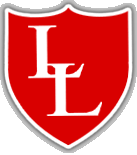                                           ‘Believe and Achieve’National Curriculum Subject ContentDesignuse research and develop design criteria to inform the design of innovative, functional, appealing products that are fit for purpose, aimed at particular individuals or groups 11generate, develop, model and communicate their ideas through discussion, annotated sketches, cross-sectional and exploded diagrams, prototypes, pattern pieces and computer-aided design 12Makeselect from and use a wider range of tools and equipment to perform practical tasks [for example, cutting, shaping, joining and finishing], accurately 13select from and use a wider range of materials and components, including construction materials, textiles and ingredients, according to their functional properties and aesthetic qualities 14Evaluateinvestigate and analyse a range of existing products 15evaluate their ideas and products against their own design criteria and consider the views of others to improve their work 16understand how key events and individuals in design and technology have helped shape the world 17Technical knowledgeapply their understanding of how to strengthen, stiffen and reinforce more complex structures 18Cooking and Nutritionunderstand and apply the principles of a healthy and varied dietprepare and cook a variety of predominantly savoury dishes using a range of cooking techniquesunderstand seasonality, and know where and how a variety of ingredients are grown, reared, caught and processed.    22Recyclable FashionCooking and Nutrition Ready Steady Cook (given ingredients)Fairground RideComputer programme to control / monitorUse a range of information and market research to inform their design / planWork within constraintsFollow and refine their plan if necessaryJustify their plan to someone elseConsider culture and society in their designsUse tools and materials precisely and with expertiseChange the way they are working if neededTest and evaluate their final product Ensure product is fit for purposeSuggest improvements to ensure design criteria are metConsider the use of the product when selecting materialsThink about how their product could be soldConsider what would improve their product even moreJustify why they selected specific materialsEnsure that their work is precise and accurateHide joints so to improve the look of their productUse a range of information and market research to inform their design / planWork within constraintsFollow and refine their plan if necessaryJustify their plan to someone elseUse tools and materials precisely and with expertiseChange the way they are working if neededTest and evaluate their final product Ensure product is fit for purposeSuggest improvements to ensure design criteria are metExplain how their product should be stored with reasonsExplain how they could grow their own products to make a meal, accounting for time required to grow different foodsUse a range of information and market research to inform their design / planWork within constraintsFollow and refine their plan if necessaryJustify their plan to someone elseUse tools and materials precisely and with expertiseChange the way they are working if neededTest and evaluate their final product Ensure product is fit for purposeSuggest improvements to ensure design criteria are metConsider the use of the product when selecting materialsApply their understanding of computing to program, monitor and control their productsThink of ways in which adding a circuit would improve their productJustify why they selected specific materialsEnsure that their work is precise and accurateHide joints soto improve the look of their productDeveloping, planning and communicating ideasWorking with tools, equipment, materials and components to make quality productsEvaluating processes and productsCooking and nutritionTextilesElectrical and mechanical            componentsStiff and flexible sheet   materials